Социальный мир Тема: «День Победы»Цель: воспитывать детей в нравственно - патриотическом духе; закреплять их знания о том, как наш народ защищал свою Родину в годы Великой Отечественной войны.Презентация:1. 9 Мая 1945 закончилась Великая Отечественная война. С того дня прошло немало лет День Победы самый великий праздник как для России, так и для многих других стран мира. 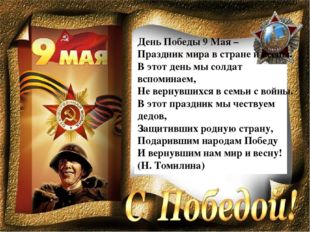 2. 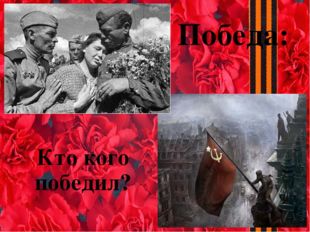 3. 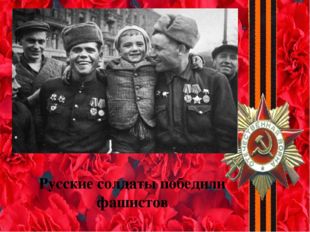 4. 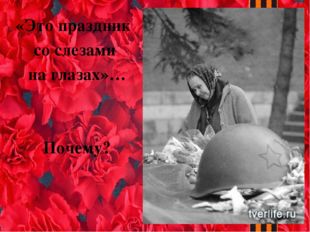 5. 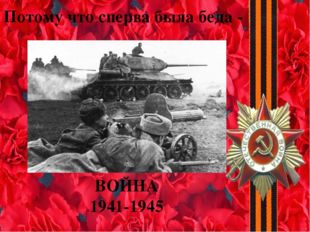 6. 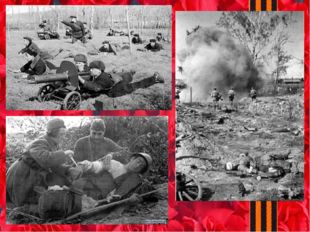 7. 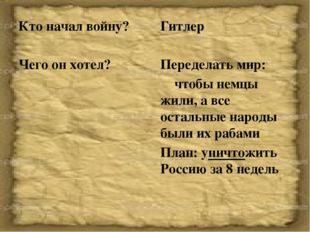 8. 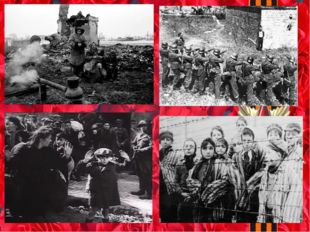 9. 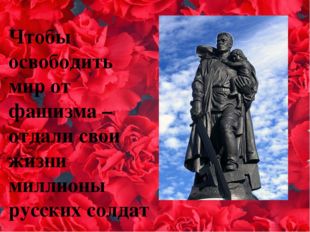 10. 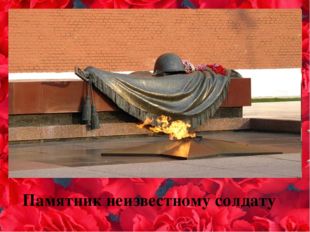 11. 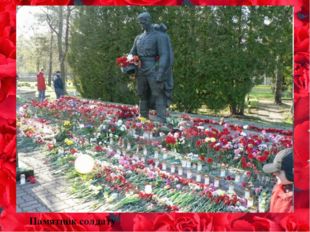 12. 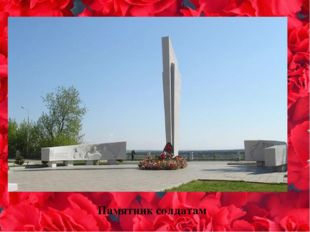 13. 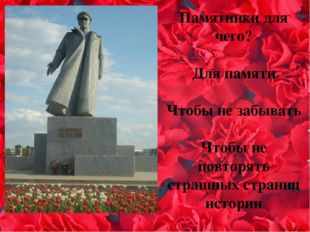 14. 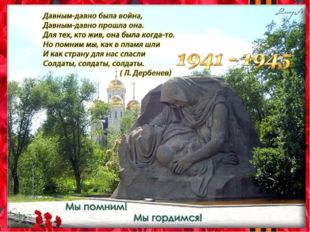 